国际工程科技高端论坛组委会中国工程院“水污染控制”国际高端论坛第二轮会议通知水是生命之源、生产之要、生态之基。随着我国“生态文明建设”国家战略的推进，以及民众对水环境质量的要求和期待不断提高，水污染控制成为治国安邦的大事。习近平总书记多次就治水发表重要论述，提出了“节水优先、空间均衡、系统治理、两手发力”的思路，形成了新时期我国治水兴水的重要战略思想。为此，2015年4月国务院颁发了《水污染防治行动计划》（国发〔2015〕17号），从城镇水污染治理、农业污染治理、饮用水、城市黑臭水体治理、环境监管等方面，以明确的量化指标对水污染控制与防治提出了要求。“水污染控制”国际高端论坛是中国工程院主办的系列科技论坛，将于2018年10月在浙江杭州召开。论坛将汇聚海内外水污染控制领域具有影响力的院士、知名专家、学者和企业家，分享水污染控制领域的国际研究成果、学术前沿动态，探讨水污染控制在工程与技术方面的创新发展方向，破解我国水环境、水生态、水资源、水文化、水经济的约束，推动《水污染防治行动计划》和“河长制”的实施，进一步提升我国水环境保护科技支撑能力。现将论坛有关事项通知如下：一、会议名称、时间与地点英文全称：International Summit Forum of Chinese Academy of Engineering on Water Pollution Control中文全称：中国工程院水污染控制国际高端论坛会议时间：2018 年10 月25～26 日（24日报到）会议地点：杭州白马湖建国饭店（浙江省杭州市长江南路336号）二、主办与承办主办单位中国工程院承办单位中国工程院环境与轻纺工程学部浙江大学北京师范大学浙江理工大学浙江水利水电学院浙江省科学技术协会协办单位环境模拟与污染控制国家重点联合实验室中国环境科学研究院华东理工大学三、论坛议题本次论坛主要包括但不局限于如下议题：1.水生态健康与优化理论2.黑臭水体综合整治理论技术与工程3.工业污水源头控制技术 4.河长制及流域水生态管理四、大会组织委员会主　席：侯立安 火箭军后勤科学技术研究所杨志峰 北京师范大学环境学院副主席：姜长才 浙江省科学技术协会唐海英 中国工程院二局委  员：陈冠益、陈文兴、郭寄良、孙  涛、汪华林徐琳瑜、叶  舟、张列宇秘书长：张  林 浙江大学席北斗 中国环境科学研究院蔡宴朋 北京师范大学五、会议组织形式本次会议全部为特邀报告。六、会议费用免会议注册费，食宿自理。七、会议征文要求本次学术论坛接收未公开发表的学术文章（英文全文），包括新闻和焦点类、观点与评论类、研究类，经论坛组委会专家评审后，择优在《Engineering》、《Ecological Engineering》、《Frontiers of Environmental Science & Engineering》、《环境工程技术学报》等期刊上发表。请作者将论文发送至组委会邮箱：CAE_WPC26@163.com。拟投稿文章具体要求请参照《Engineering》等期刊的“作者指南”部分说明。《Engineering》水污染控制专刊投稿网址：https://www.journals.elsevier.com/engineering/。稿件文责自负。八、联系方式联 系 人：丁鸿羽、黄彩红联系电话：010-84937789；18518914210邮 箱：CAE_WPC26@163.com附件：中国工程院“水污染控制”国际高端论坛相关事项安排 “水污染控制”国际高端论坛会务组 中国工程院环境与轻纺工程学部（代章）2018年10月12日附件1：10月25日大会报告目录附件2：10月26日议程附件3：参会回执中国工程院“水污染控制”国际高端论坛参会回执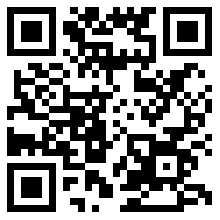 请于10月20日前将回执发送至组委会邮箱或手机扫描上图二维码进入“微报名”，填写个人信息进行报名。谢谢！联系人：丁鸿羽、黄彩红E-mail: CAE_WPC26@163.com电话：010-84937789；18518914210附件4：住宿说明会务组统一为论坛特邀报告专家预定房间。其他参会代表如需预定，可联系会务组协调。酒店信息如下：杭州白马湖建国饭店地址：杭州白马湖建国饭店（浙江省杭州市长江南路336号）价格：标准间 450元/晚（含双早）位置图：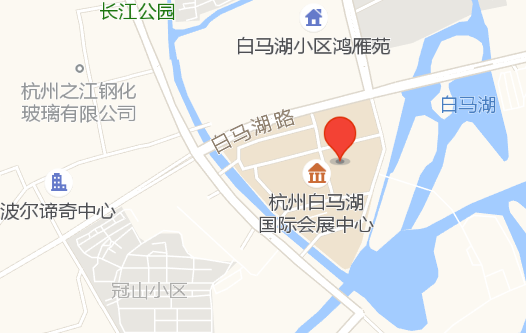 交通：杭州萧山机场——杭州白马湖建国饭店，驾车29公里，大约需要45分钟；公交乘机场大巴平海路线前往城站火车站，换乘108路到总管塘站下车，继续换乘114路到长河公交站，步行489米抵达。杭州火车东站——杭州白马湖建国饭店，驾车20公里左右，约31分钟左右；公交乘地铁1号线到江陵路（B出口）步行前往春晓路江南大道口站，换乘137路/137M路到汤家桥东，步行178米抵达。序号主持人/报告人报告时间单位开幕式侯立安 院士8:40-9:00拟邀请工程院副院长何华武、浙江省副省长彭佳学等领导出席1Sergiy Melnychuk 院士9:00-9:20乌克兰生命与环境科学大学2段  宁 院士9:20-9:40中国环境科学研究院3Damia Barcelo Culleres院士9:40-10:00西班牙国家科学研究院水环境所4邓铭江 院士10:00-10:20新疆额尔齐斯河流域开发工程建设管理局茶歇10:20-10:405Glen T. Daigger 院士10:40-11:00美国密歇根大学6吴丰昌 院士11:00-11:20中国环境科学研究院7Edward A. McBean 院士11:20-11:40加拿大圭尔夫大学8David Z. Zhu 院士11:40-12:00加拿大阿尔伯塔大学午餐12:00-14:009刘文清 院士14:00-14:20中科院安徽光学精密机械研究所10Aibing Yu 院士14:20-14:40澳大利亚莫纳什大学11Jiangyong Hu 教授14:40-15:00新加坡国立大学12徐祖信 教授15:00-15:20同济大学13Olaf Kolditz 教授15:20-15:40德国亥姆霍兹环境研究中心14Linmei Nie 教授15:40-16:00挪威科技和自然大学茶歇16:00-16:2015John Zachara 教授16:20-16:40太平洋西北国家实验室16Robert Crocker 博士16:40-17:00中国澳大利亚城市可持续发展中心17HuuHao NGO 教授17:00-17:20悉尼科技大学18Charles Briddell Bott教授17:20-17:40Hampton Roads Sanitation District闭幕式杨志峰 院士17:40-18:00北京师范大学晚餐18:00-19:3019:30-20:30水污染控制专题编委会工作会议中外编委就《Engineering》水污染控制专题的约稿、选稿深入沟通、交流19:30-20:30水污染控制专题编委会工作会议中外编委就《Engineering》水污染控制专题的约稿、选稿深入沟通、交流19:30-20:30水污染控制专题编委会工作会议中外编委就《Engineering》水污染控制专题的约稿、选稿深入沟通、交流19:30-20:30水污染控制专题编委会工作会议中外编委就《Engineering》水污染控制专题的约稿、选稿深入沟通、交流分论坛1：水生态健康与优化理论分论坛1：水生态健康与优化理论分论坛1：水生态健康与优化理论分论坛1：水生态健康与优化理论8:00-8:10  会议签到8:00-8:10  会议签到8:00-8:10  会议签到8:00-8:10  会议签到序号报告人报告时间单位1Shin-Cheng Yeh 8:10-8:30国立台湾师范大学2张国珍8:30-8:50兰州交通大学3黄  霞8:50-9:10清华大学4冯  起9:10-9:30中国科学院西北生态环境资源研究院5任洪强9:30-9:50南京大学茶歇9:50-10:106陈求稳10:10-10:30南京水利科学研究院生态中心7江和龙10:30-10:50中国科学院南京地理与湖泊研究所8郑飞飞10:50-11:10浙江大学建筑工程学院9贾瑞宝11:10-11:30山东省城市供排水水质监测中心10赖  波11:30-11:50四川大学专家讨论会11:50-12:10午餐12:10-14:00分论坛2：黑臭水体综合整治理论技术与工程分论坛2：黑臭水体综合整治理论技术与工程分论坛2：黑臭水体综合整治理论技术与工程分论坛2：黑臭水体综合整治理论技术与工程8:00-8:10  会议签到8:00-8:10  会议签到8:00-8:10  会议签到8:00-8:10  会议签到序号报告人报告时间单位1Xiaoguang Meng 8:10-8:30美国史蒂文森理工大学2刘永定8:30-8:50中国科学院水生生物研究所3张列宇8:50-9:10中国环境科学研究院4Xingyuan Chen 9:10-9:30太平洋西北国家实验室5操家顺9:30-9:50河海大学茶歇9:50-10:106雷乐成10:10-10:30浙江大学7Hyung-Sool Lee 10:30-10:50加拿大滑铁卢大学8许玫英10:50-11:10广东微生物研究所9李凤禹11:10-11:30中央美术学院10王学科11:30-11:50天津壹新环保工程有限公司专家讨论会11:50-12:10午餐12:10-14:00分论坛3：工业污水源头控制技术分论坛3：工业污水源头控制技术分论坛3：工业污水源头控制技术分论坛3：工业污水源头控制技术08:00-08:10  会议签到08:00-08:10  会议签到08:00-08:10  会议签到08:00-08:10  会议签到序号报告人报告时间单位1霍明昕8:10-8:30东北师范大学2曹宏斌8:30-8:50中国科学院过程工程研究所3刘  鸿8:50-9:10中国科学院重庆绿色智能技术研究院4潘丙才9:10-9:30南京大学5牛军峰9:30-9:50东莞理工大学6金鹏康9:50-10:10西安建筑科技大学茶歇10:10-10:307方向晨10:30-10:50抚顺石油化工研究院8刘锐平10:50-11:10中国科学院生态环境研究中心9范树军11:10-11:30中国神华煤制油化工有限公司10王  彬11:30-11:50国家城市污水处理及资源化研究中心11周彦波11:50-12:10华东理工大学专家讨论会12:10-12:30午餐12:30-14:00分论坛4：河长制及流域水生态管理分论坛4：河长制及流域水生态管理分论坛4：河长制及流域水生态管理分论坛4：河长制及流域水生态管理8:00-8:10  会议签到8:00-8:10  会议签到8:00-8:10  会议签到8:00-8:10  会议签到序号报告人报告时间单位1刘小勇8:10-8:30水利部发展研究中心2朱法君8:30-8:50浙江省水利厅3贾仰文8:50-9:10中国水利水电科学研究院4全  燮9:10-9:30大连理工大学5ZAOUI Ali9:30-9:50法国里尔大学茶歇9:50-10:106田  禹10:10-10:30哈尔滨工业大学7卢金友10:30-10:50长江科学院8季  民10:50-11:10天津大学9赵  海11:10-11:30中科院成都生物所10姜翰照11:30-11:50浙江水利水电学院专家讨论会11:50-12:10午餐12:10-14:00姓名性别职务\职称联系电话Email工作单位是否住宿是否投稿